Eisenhower Elementary Community Compact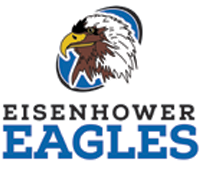 In compliance with federal guidelines, Eisenhower Elementary School wishes to form a compact with parents of students receiving Title One support services. Student Agreement:It is important that I work the best of my ability! I shall strive to do the following:  I will come to school regularly and timely, ready to learn!I will follow Eisenhower’s rules and participate positively during all classroom activities.I will respect my school and belongings, staff, classmates and people in the community.  I will use peaceful conflict resolution.I will strive to complete homework in a timely fashion and use my best effort.I will ask for help when I do not understand.I will act in a way that reflects pride on myself, my family, my school, and Fraser Public Schools.Signature: _________________Teacher AgreementIt is important that our students achieve; therefore, I will strive to do the following:I will provide a safe and positive learning environment. I will demonstrate care and empathy for each student.I will set high expectations for students and provide them with strategies to increase learning.I will respectfully communicate with parents often. I will provide opportunities for parent involvement.  I will enforce the rules and policies of the school consistently and fairly. Signature: ___________________Parent / Guardian AgreementI want _______________ to achieve; therefore, I will encourage him/her to do the following: I will provide the school with current contact information.I will ensure that my child is on time and attends school regularly; prepared and ready to learn. I will encourage my child to do his/her best and care for my child’s physical well being.I will attend parent/teacher conferences and other school functions.I will respectfully communicate with teachers and other school personnel.I will support the school in its efforts to maintain positive school climate and safe learning environment. I will establish a time to share daily school experiences and homework. Signature: ___________________